План работ по содержанию общего имущества МКД на 2018 - 2021 годд.   №  7     ул.  Жигулевская 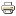 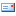 